SECTION 1: INVESTIGATOR AND STUDY INFORMATIONSECTION 2: STATUS OF PROTOCOL AT CONTINUING REVIEW SECTION 3: PROGRESS REPORTSECTION 4: LEAD RESEARCHER CERTIFICATION STATEMENT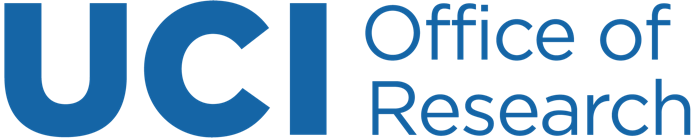 Human Stem Cell Research Oversight (hSCRO)Continuing Protocol ReviewVersion June 2020Human Stem Cell Research Oversight (hSCRO)Continuing Protocol ReviewVersion June 2020Submit this application and any supplemental documentation to the hSCRO Administrator (OR-hSCRO@exchange.uci.edu)Submit this application and any supplemental documentation to the hSCRO Administrator (OR-hSCRO@exchange.uci.edu)hSCRO#:Provide the following information for this study:  PRINCIPAL INVESTIGATOR: <Type here>DEPARTMENT OR RESEARCH UNIT: <Type here>STUDY TITLE: <Type here>FUNDING SOURCE: <Type here>Please provide the following information related to review by other committees, as applicable:Institutional Biosafety Committee (IBC) protocol number: <Type here>  or leave blank if not applicableIBC Approval Date: <Type here>                    IBC Expiration Date: <Type here>Institutional Animal Care and Use Committee (IACUC) protocol number: <Type here>  or leave blank if not applicableIACUC Approval Date: <Type here>                IACUC Expiration Date: <Type here>Check all boxes that represent the current status of the study. Please do NOT check boxes that do not apply to the study.Use of Existing Human Tissue and Stem Cell Lines has not yet begun             is ongoing                is completeDerivation/Creation of New Stem Cell lines has not yet begun             is ongoing                is completeCollection of Human Gametes and/or Embryos has not yet begun             is ongoing                is completeCollection or Experimental Use of Embryonic or Fetal Tissue has not yet begun             is ongoing                is completeProvide a description of the progress of the study (this summary should not exceed more than ½ a page). Provide information about how the materials were used during the last year; discuss activities involving animals, anticipated or unanticipated cell functions and any unanticipated differentiation patterns.Include a brief summary of any interim findings or trends, and specific plans for the next approval period.Include a discussion about the number of cell lines/gametes/embryos used and the number of the cell lines derived, if applicable.Note: if this protocol includes the generation of new induced pluripotent stem (iPS) cell lines from ongoing specimen collection protocols approved by UCI IRB, please update your cell tracking table with new iPS cell lines. For all other cell lines revisions to add or remove cell lines, please submit a modification application.<Type here>Publications and Presentations: Provide citations for any publications or presentations resulting from this study since the last hSCRO review. If no publications/presentations resulted, indicate “none”.<Type here>I certify that the information contained herein is true and accurate to the best of my knowledge. I confirm this application for continuing review accurately reflects the current research activities associated with this protocol. I understand that if any changes need to be made, I should obtain approval for the change(s) via modification request prior to seeking continuing review or hold proposed changes until after continuing approval has been granted.______________________________						____________Signature of Lead Researcher							Date______________________________						____________Signature of Faculty Sponsor 							Date(if a Faculty Sponsor is required)